Предмет7А7Б7ВРусский языкработа на сайте Якласс или письменное задание составить 6 предложений с причастиями и отглаг.прилаг (предложения должны быть осложненные, одно предложение сложноподчиненное) подпишите причину написания Н и НН  в словах, использованных в ваших предложениях  упражнение 219, списать, выполнить разбор 2 причастий письменно.упражнение 219, списать, выполнить разбор 2 причастий письменно.Английский язык (Васильева)повторить правила, лексику модуля 3геометрияповторить теоретический материал выполнить задание в интерактивной рабочей тетради Skysmart https://edu.skysmart.ru/student/tumikahutaп. 19, повторить 1-2 признаки равенства треугольников, № 130 (а)п. 19, повторить 1-2 признаки равенства треугольников, № 130 (а)Английский язык (Русакова)стр. 30 упр. 4 (перевести фразовый глагол, заполнить пропуски), стр. 30 (читать, переводить текст)Английский язык (Люляева)ЗАДАНИЕ ОТ УЧИТЕЛЯ на платформе учи ру +карточкаУпр 4 - выписать только букву. Кратко указать (одним словом, почему)Упр 5 - выбрать слово (кратко - словом указать, почему)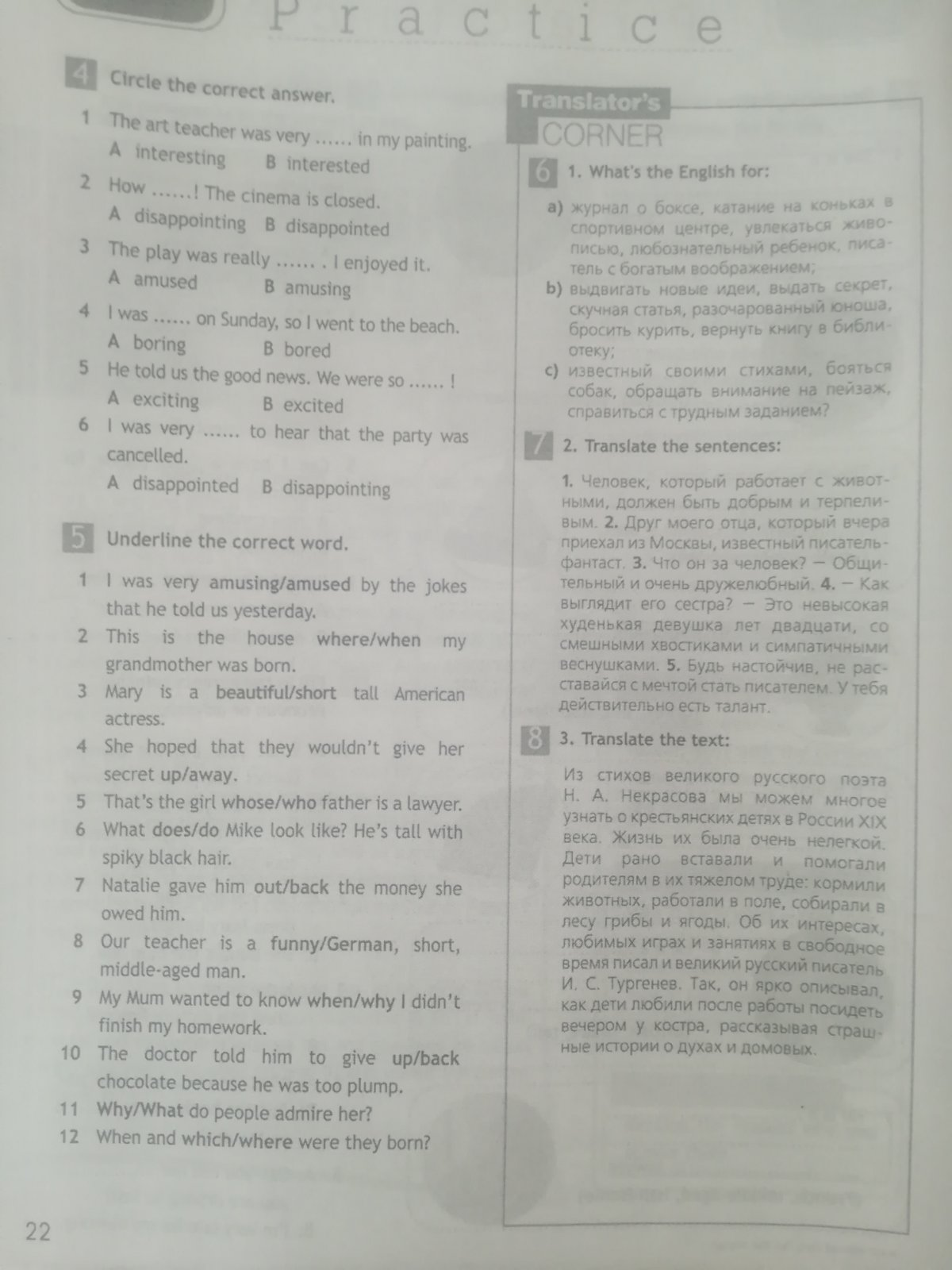 литератураРабота над планом сочинения, подобрать цитаты.